CERTIFICATE OF ANALYSISSECTION 1. PRODUCT AND COMPANY IDENTIFICATIONProduct name: Cosmetic Grade Grass Green Glitter Product code: FCH609Production date: Feb. 04, 2020~ Feb.22, 2020Expiry date: Feb. 21, 2023Supplier:  Zhongshan Zhongtai Pigment Co., Ltd.SECTION 2. INFORMATION ON SPECIFICATIONSECTION 3. INFORMATION ON INGREDIENTSSECTION 4. TEST REPORT ON HEAVY METALS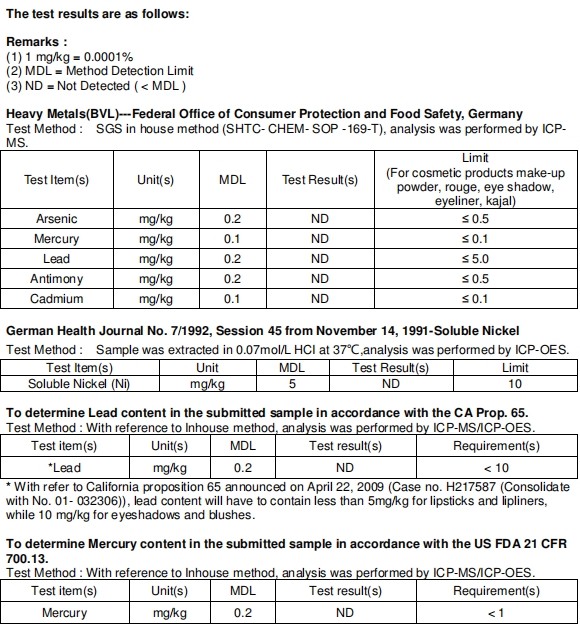 ProductCodeColorThicknessSolvent-resistanceHeat ResistanceLight/UV ResistanceShapesizeFD&CColorantD&C ColorantPigmentPH ValueSurface DegradabilityFCH609Grass Green25/50μ m170~190℃7.5Hexagon/Special shapes0.08mm-3.0mm--7.5-8✘Key IngredientCAS NO.EC NO.Target%Polyethylene terephthalate25038-59-9607-507-196.56Acrylates copolymer25133-97-5607-559-52.2Aluminum7429-90-5231-072-30.01FD&C Blue 1（C.I. 42090）3844-45-9223-339-80.41FD&C Yellow 5 （CI.19140）1934-21-0217-699-50.82